Name: _________________________________ Datum: ____________________ Stunde: ________Rick Steves Europe: ViennaWe’ll be visiting this amazing city! Watch the video: Rick Steves Vienna and answer the questions below. 1.  What do German-speaking “locals” call Vienna? __________________________________2. Which three things can you get at Café Demel? (check all boxes that apply)□ Apple Strudel 	□ Cookies	□ Sacher Torte	□ Chocolate 	       □ Gummy Bears3. St. Stephan’s Cathedral (Stephansdom) was heavily damaged during which war? __________________________________________________________________________________________4. What colors (in German) are the classic Viennese tram cars? 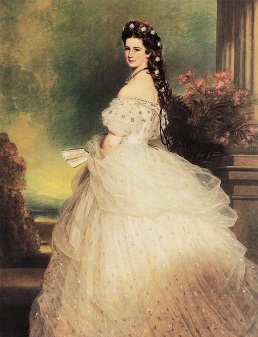 __________________________________________________________________5. What is the name of the famous river that runs through Vienna?__________________________________________________________________6. Schönbrunn Palace is where the Hapsburg family ruled Vienna for many years. One of the most famous of this family (pictured here) was _______________________, who was known for her obsession with beauty and dieting. 7. The Naschmarkt (a famous produce market) was created about ___________ years ago. 8. The German word “Kraut” means _________________________________________________. 9. A statue of ________________________________, a famous Austrian composer, can be found in Vienna’s city park. 10. The _________________________________ is a very famous dance originating in Vienna. 11. CHROMEBOOK: Go to www.lonelyplanet.com/austria/vienna ... What three things are you looking forward to the most? 	1. ___________________________________________________________	2. ___________________________________________________________	3. ___________________________________________________________